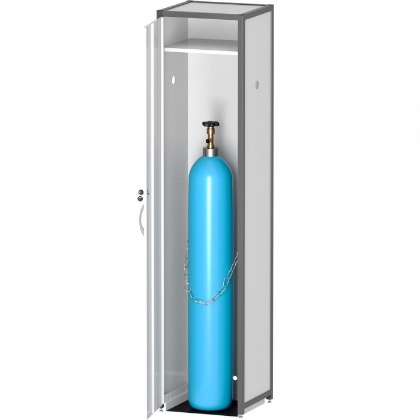 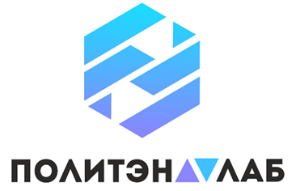 ШДБ-40.40.182Шкаф для хранения баллоновШкаф с ключевым доступом позволяет обеспечить удобное и надежное хранение баллонов, предотвращая проникновение и скрывая их от посторонних глаз.Поставляемая в комплекте цепь позволяет зафиксировать баллоны, а верхняя полка подходит для хранения редуктора, манометра и других вспомогательных приспособлений.Дно шкафа защищено резиновым ковриком для сохранения целостности порошкового покрытия.5 лет честных гарантийных обязательств.ОписаниеКаркас изготовлен из стального профиля 25×25 мм с толщиной стенки 1,2 мм, панели выполнены из листовой стали толщиной 1 мм.Все металлические поверхности окрашены стойкой эпоксиполиэфирной порошковой краской.Шкаф оснащен металлическими опорами с возможностью регулировки по высоте 0-35 мм для компенсации неровности пола.Вверху установлена металлическая полка.На нижней задней стенке отверстия диаметром 16,5 мм для вентиляции.На боковых панелях предусмотрены отверстия диаметром 24 мм для подключения баллонов.Дверь выполнена из листовой стали толщиной 1 мм.Дверные петли расположены вне зоны хранения.Дверь оснащена замком.Дно шкафа регулируется по высоте для удобства размещения баллона.Цепь для одного баллона на 40 л, резиновый коврик на дне.Технические характеристикиТехнические характеристикиГабаритные размеры Д×Г×В, мм400×400×1825Масса, кг36